 TRAINING WEEK Booking Form - 3rd to 6th April 2018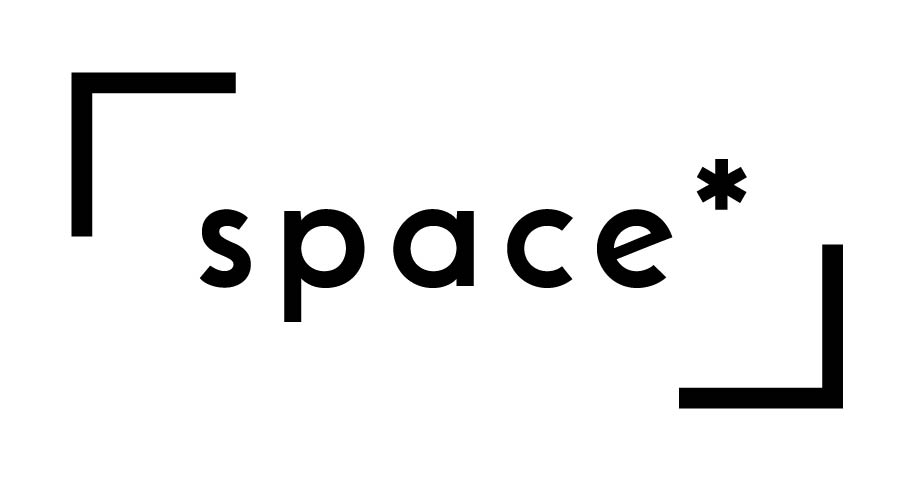 Non VOYC Members - £20 per sessionVOYC Members - £10 per sessionOnce you have selected which training workshops your staff will be attending please email this form  to christine.clark@spacepsm.org return by 27th March 2018.  Should you have any questions, please call Space on 01392 662112.All workshops will be delivered at:  Tiverton Youth Centre, Bolham Road, Tiverton, EX16 6SG Full Name of Participate : Organisation/Company Name: Invoice Address: Post Code: Telephone Number:Mobile No:Email Address:Are you a member of VOYC?If you’re not sure, call 01392 250976Finance Queries Contact:PO Number( If Needed): Which Workshops will you be attending:(please see list of workshops below for dates and times) Date and Times Description of training Tuesday 3rd April 2018(evenings) 6.45pm to 9.15pmWORKSHOP 4 - Relationships and Sex  Main focus on relationships education with a selection of activities and discussions to explore working with young people in an open, non- judgemental and informative way when delivering this work. Lots of practical activities to take away and deliver and the chance to develop own programmes. Some focus later in session on sex and information about training and how to become C-card trained. Tuesday 3rd April 2018(evenings) 6.45pm to 9.15pmWORKSHOP 5 - Group Work (L3) A mix of theory and practical approaches to working with groupsAssociationCommunityTask v ProcessFacilitation skillsWednesday 4th April 2018(evenings) 6.45pm to 9.15pmWORKSHOP 6 -Truth About Rape - extension from RSDo our young people really know what consent means? Do we? Very topical at the moment, this is a great time to be talking through these issues with young people. This is an interactive session that will definitely challenge you and your colleagues. Every youth worker should be armed with this information to share with young people!Wednesday 4th April 2018(evenings) 6.45pm to 9.15pmWORKSHOP 7 - Drugs/alcohol and the road to exploitation With the recent drug deaths in the county it seems young people’s experience of drugs is becoming ever more pronounced. We will be looking at some challenges surrounding cannabis and the risks of exploitation by drug dealers and gangs. Thursday 5th April 2018(evenings) 6.45pm to 9.15pmWORKSHOP 8 - Safe Youth Work Practice - in and out of the Centre In order to create fun youth work sessions we need to adhere to good health and safety practice. This session will help you learn about risk assessments and how we use them to enable rather than inhibit practice.Thursday 5th April 2018(evenings) 6.45pm to 9.15pmWORKSHOP 9 - ESD- Sustainable DevelopmentHelping young people develop a greater knowledge and understanding of the world in which they live, acquire an appreciation of issues such as climate change, poverty and social injustice facing the world and to frame these in the context of their own lives.Friday 6th April 2018(evenings)6.45pm to 9.15pmWORKSHOP 10 - Young Carers How many young carers do we work with? How would we know? How different are their needs to other young people's...? An interesting look at how we can best support young people who care for someone at home.Friday 6th April 2018(evenings) 6.45pm to 9.15pmWORKSHOP 11 - Safe Online ? - Let's Look at Digital RomanceHighlight key findings from a rapid research project between CEOP and Brook. Explore young people’s use of technology in their romantic relationships, online safety and relationship education.